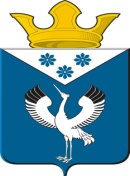 Российская ФедерацияСвердловская областьДумамуниципального образованияБаженовское сельское поселениеБайкаловского муниципального районаСвердловской области 12 -е заседание   5 -го созываРЕШЕНИЕОт 22.12.2023 г.                                                                                                                                 №71 с. БаженовскоеОб отмене решения Думы муниципального образования Баженовское сельское поселение от 16.09.2011 №44 «Об утверждении местных нормативов градостроительного проектирования муниципального образования Баженовское сельское поселение»В соответствии с ч.4 ст.7 Федерального закона от 06.10.2003 №131-ФЗ «Об общих принципах организации местного самоуправления в Российской Федерации», рассмотрев протест прокуратуры Байкаловского района от 15.12.2023 №01-12-2023 на решение Думы муниципального образования Баженовское сельское поселение от 16.09.2011 №44 «Об утверждении Положения «О составе, порядке подготовки и утверждения местных нормативов градостроительного проектирования МО Баженовское сельское поселение», заслушав депутатов Думы Баженовского сельского поселения, Дума муниципального образования Баженовское сельское поселениеРЕШИЛА:1. Решение Думы муниципального образования Баженовское сельское поселение от 16.09.2011 №44 «Об утверждении местных нормативов градостроительного проектирования муниципального образования Баженовское сельское поселение» признать утратившим силу.2. Контроль за исполнением настоящего решения возложить на постоянную комиссию Думы муниципального образования Баженовское сельское поселение  по соблюдению законности и вопросам местного самоуправления.Председатель Думы МОБаженовское сельское поселение                                              Л.Г.Глухих